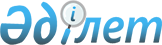 О признании утратившим силу совместного приказа Председателя Налогового комитета Министерства финансов Республики Казахстан от 11 августа 2003 года № 325 и исполняющего обязанности Председателя Агентства таможенного контроля Республики Казахстан от 13 августа 2003 года № 386 "Некоторые вопросы государственного контроля при применении трансфертных цен"Приказ Министра финансов Республики Казахстан от 11 июня 2009 года № 255

      В соответствии с пунктом 1-1 статьи 27 Закона Республики Казахстан "О Нормативных правовых актах", ПРИКАЗЫВАЮ: 



      1. Признать утратившим силу совместный приказ Председателя Налогового комитета Министерства финансов Республики Казахстан от 11 августа 2003 года № 325 и исполняющего обязанности Председателя Агентства таможенного контроля Республики Казахстан от 13 августа 2003 года № 386 "Некоторые вопросы государственного контроля при применении трансфертных цен" (зарегистрированный в Реестре государственной регистрации нормативных правовых актов от 8 сентября 2003 года за № 2471 , опубликованный в "Официальной газете" 31 января 2003 года № 5(162)). 



      2. Налоговому комитету Министерства финансов Республики Казахстан (Ергожин Д.Е.) в установленном законодательством порядке довести настоящий приказ до сведения Министерства юстиции Республики Казахстан. 



      3. Контроль за исполнением настоящего приказа возложить на Председателя Налогового комитета Министерства финансов Республики Казахстан Ергожина Д.Е. 



      4. Настоящий приказ вступает в силу со дня подписания.        Министр                                    Б. Жамишев 
					© 2012. РГП на ПХВ «Институт законодательства и правовой информации Республики Казахстан» Министерства юстиции Республики Казахстан
				